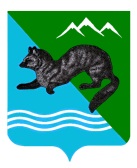 ПОСТАНОВЛЕНИЕАДМИНИСТРАЦИИ  СОБОЛЕВСКОГО  МУНИЦИПАЛЬНОГО  РАЙОНА КАМЧАТСКОГО  КРАЯ06 июня  2019                       с.Соболево                                                № 160 Об утверждении административного регламента по предоставлению  администрацией Соболевского муниципального района муниципальной услуги «Предоставление информации о порядке предоставления жилищно-коммунальных услуг населению» В соответствии с Федеральным законом от 06.10.2003г. №131-ФЗ «Об общих принципах организации местного самоуправления в Российской Федерации», Федеральным законом от 27.07.2010г. №210-ФЗ «Об организации предоставления государственных и муниципальных услуг»АДМИНИСТРАЦИЯ ПОСТАНОВЛЯЕТ: 1. Утвердить административный регламент по предоставлению администрацией Соболевского муниципального района муниципальной услуги «Предоставление информации о порядке предоставления жилищно-коммунальных услуг населению» согласно приложению;2. Управлению делами администрации Соболевского муниципального района направить настоящее постановление для опубликования в районной газете «Соболевский вестник» и разместить на официальном сайте Соболевского муниципального района Камчатского края в информационно-телекоммуникационной сети Интернет.3. Настоящее постановление вступает в силу после его официального опубликования (обнародования).Глава Соболевского муниципального района       			   				В.И. КуркинПриложение к постановлению администрации Соболевского муниципального района  от 06.06.2019 №160Административный регламент
по предоставлению администрацией Соболевского муниципального района муниципальной услуги «Предоставление информации о порядке предоставления жилищно-коммунальных услуг населению» 1. Общие положения1. Предмет регулирования административного регламента предоставления муниципальной услуги.1.1. Административный регламент предоставления муниципальной услуги по предоставлению информации о порядке предоставления жилищно-коммунальных услуг населению (далее - административный регламент) устанавливает стандарт предоставления информации о порядке предоставления жилищно-коммунальных услуг населению (далее - муниципальная услуга), состав, последовательность и сроки выполнения административных процедур (действий) по предоставлению муниципальной услуги, требования к порядку их выполнения, формы контроля за исполнением административного регламента, досудебный (внесудебный) порядок обжалования решений и действий (бездействия) органа, предоставляющего муниципальную услугу (далее – Администрация), а также должностных лиц, при осуществлении полномочий по предоставлению муниципальной услуги, в том числе в электронной форме с использованием портала государственных и муниципальных услуг Камчатского края (далее – РПГУ) и информационно-телекоммуникационной сети «Интернет» с соблюдением норм законодательства Российской Федерации о защите персональных данных.1.2. Административный регламент разработан в целях повышения качества и доступности предоставления муниципальной услуги при осуществлении полномочий Администрацией.2. Круг заявителей2.1. Муниципальная услуга представляется физическим или юридическим лицам, изъявившим желание получить информацию о порядке предоставления жилищно-коммунальных. Заявителями на предоставление муниципальной услуги могут выступать физические или юридические лица либо их законные представители, обратившиеся в Администрацию или в Краевое государственное казенное учреждение «Многофункциональный центр предоставления государственных и муниципальных услуг в Камчатском крае» (далее – МФЦ) с запросом о предоставлении муниципальной услуги, выраженным в письменной или электронной форме (далее - Заявитель).3. Требования к порядку информирования о порядке предоставления муниципальной услуги.3.1. Информирование граждан о порядке предоставления муниципальной услуги осуществляется муниципальными служащими Администрации,  сотрудниками МФЦ.3.2. Основными требованиями к информированию граждан о порядке предоставления муниципальной услуги являются достоверность предоставляемой информации, четкость изложения информации, полнота информирования. 3.3. Информация о порядке предоставления муниципальной услуги содержит следующие сведения: 1) наименование и почтовые адреса Администрации, ответственного за предоставление муниципальной услуги, и МФЦ; 2) справочные номера телефонов Администрации, ответственного за предоставление муниципальной услуги, и МФЦ; 3) адрес официального сайта Администрации и МФЦ в информационно-телекоммуникационной сети «Интернет» (далее – сеть Интернет); 4) график работы Администрации, ответственного за предоставление муниципальной услуги, и МФЦ; 5) перечень документов, необходимых для получения муниципальной услуги; 6) выдержки из правовых актов, содержащих нормы, регулирующие деятельность по предоставлению муниципальной услуги; 7) текст административного регламента с приложениями; 8) образцы оформления документов, необходимых для получения муниципальной услуги; 9) перечень типовых, наиболее актуальных вопросов граждан, относящихся к компетенции Администрации, МФЦ и ответы на них. 3.4. Информация о порядке предоставления муниципальной услуги размещается на информационных стендах в помещениях Администрации и МФЦ, предназначенных для приема заявителей, на официальном сайте Соболевского муниципального района и официальном сайте МФЦ в сети Интернет, в государственной информационной системе «Единый портал государственных и муниципальных услуг (функций)» - www.gosuslugi.ru (далее – ЕПГУ), и «Портал государственных и муниципальных услуг (функций) Камчатского края» - www.pgu.kamgov.ru (далее – РПГУ), а также предоставляется по телефону и электронной почте по обращению заявителя. 3.5. Справочная информация о месте нахождения Администрации, ответственного за предоставление муниципальной услуги, органов и организаций, участвующих в предоставлении муниципальной услуги, их почтовые адреса, официальные сайты в сети Интернет, информация о графиках работы, телефонных номерах и адресах электронной почты представлена в Приложении 1 к Административному регламенту. 3.6. При общении с гражданами муниципальные служащие Администрации, сотрудники МФЦ обязаны корректно и внимательно относиться к гражданам, не унижая их чести и достоинства. Информирование о порядке предоставления муниципальной услуги необходимо осуществлять с использованием официально-делового стиля речи. II. Стандарт предоставления муниципальной услуги4. Наименование муниципальной услуги4.1. Наименование муниципальной услуги: «Предоставление информации о порядке предоставления жилищно-коммунальных услуг населению». 5. Наименование органа, предоставляющего муниципальную услугу.5.1. Предоставление муниципальной услуги осуществляется Администрацией в лице отдела ЖКХ, ТЭК, транспорта и благоустройства в составе комитета по экономике, ТЭК, ЖКХ и управлению муниципальным имуществом администрации Соболевского муниципального района (далее – Отдел ЖКХ).5.2. Предоставление муниципальной услуги в МФЦ Камчатского края осуществляется в порядке, предусмотренном Соглашением о взаимодействии, заключенным между Администрацией и МФЦ, со дня вступления в силу соответствующего соглашения о взаимодействии.6. Результат предоставления муниципальной услуги.6.1. Результатами предоставления муниципальной услуги являются: 1) предоставление информации о порядке предоставления жилищно-коммунальных услуг населению;2) информационное письмо с мотивированным отказом в предоставлении информации.7. Срок регистрации запроса заявителя7.1. Запрос заявителя о предоставлении муниципальной услуги регистрируется в Администрации в срок не позднее 1 рабочего дня, следующего за днем поступления в Администрацию. 7.2. Регистрация запроса заявителя о предоставлении муниципальной услуги, переданного на бумажном носителе из МФЦ в Администрацию, осуществляется в срок не позднее 1 рабочего дня, следующего за днем поступления в Администрацию. 7.3. Регистрация запроса заявителя о предоставлении муниципальной услуги, направленного в форме электронного документа посредством ЕПГУ и РПГУ, осуществляется в срок не позднее 1 рабочего дня, следующего за днем поступления в Администрацию. 8. Срок предоставления муниципальной услуги8.1. Срок предоставления муниципальной услуги не превышает 30 календарных дней с даты регистрации запроса заявителя о предоставлении муниципальной услуги в Администрацию. 8.2. Срок предоставления муниципальной услуги, запрос на получение которой передан заявителем через МФЦ, исчисляется со дня регистрации запроса на получение муниципальной услуги в Администрации. 8.3. Срок предоставления муниципальной услуги исчисляется без учета сроков приостановления предоставления муниципальной услуги, передачи запроса о предоставлении муниципальной услуги и документов из МФЦ в Администрацию, передачи результата предоставления муниципальной услуги из Администрации в МФЦ, срока выдачи результата заявителю. 8.4. Сроки передачи запроса о предоставлении муниципальной услуги и прилагаемых документов из МФЦ в Администрацию, а также передачи результата муниципальной услуги из Администрации в МФЦ устанавливаются соглашением о взаимодействии между Администрацией и МФЦ. 8.5. Выдача (направление) результата предоставления муниципальной услуги осуществляется в срок, не превышающий 2 рабочих дней. 9. Правовые основания предоставления муниципальной услуги9.1. Предоставление муниципальной услуги осуществляется в соответствии с: – Жилищным кодексом Российской Федерации от 29.12.2004 №188-ФЗ // «Собрание законодательства Российской Федерации», 03.01.2005, № 1 (часть 1), ст. 14; – Градостроительным кодексом Российской Федерации от 29.12.2004 №190-ФЗ // «Российская газета», №290, 30.12.2004; – Федеральным законом от 27.07.2010 №210-ФЗ «Об организации предоставления государственных и муниципальных услуг» // «Российская газета», №168, 30.07.2010; – Федеральным законом от 02.05.2006 № 59-ФЗ «О порядке рассмотрения обращений граждан Российской Федерации» // «Российская газета», №95, 05.05.2006; – Федеральным законом от 06.10.2003 № 131-ФЗ «Об общих принципах организации местного самоуправления в Российской Федерации» // «Собрание законодательства Российской Федерации», 06.10.2003, № 40, ст. 38224; – постановлением Правительства Российской Федерации от 13.08.2006 № 491 «Об утверждении Правил содержания общего имущества в многоквартирном доме и правил изменения размера платы за содержание и ремонт жилого помещения в случае оказания услуг и выполнения работ по управлению, содержанию и ремонту общего имущества в многоквартирном доме надлежащего качества и (или) с перерывами, превышающими установленную продолжительность» // «Собрание законодательства Российской Федерации», 21.08.2006, № 34, ст. 3680; – постановлением Госстроя Российской Федерации от 27.09.2003 № 170 
"Об утверждении Правил и норм технической эксплуатации жилищного фонда" » // Российская газета, № 214, 23.10.2003 (доп. выпуск);– постановлением Правительства Российской Федерации от 15.05.2013 № 416 « О порядке осуществления деятельности по управлению многоквартирными домами» // «Собрание законодательства Российской Федерации», 27.05.2013, № 21, ст. 2652;– постановлением Правительства Российской Федерации от 03.04.2013 № 290  «О минимальном  перечне услуг и работ, необходимых для обеспечения надлежащего содержания общего имущества в многоквартирном доме, и  порядке их оказания и выполнения» // официальной интернет - портал правовой информации http // www.pravo.gov.ru, 12.04.2013;– постановлением Правительства Российской Федерации от 23.05.2006 № 306 
"Об утверждении Правил установления и определения нормативов потребления коммунальных услуг" // «Собрание законодательства Российской Федерации», 29.05.2006, № 22, ст. 2338;– постановлением Правительства Российской Федерации от 06.05.2005 № 354 «О предоставлении коммунальных услуг собственникам и пользователям помещений в многоквартирных домах и жилых домов» // «Собрание законодательства Российской Федерации», 30.05.2011, № 22, ст. 3168; - Уставом Соболевского муниципального района;- Положением об отделе ЖКХ, ТЭК, транспорта и благоустройства в составе комитета по экономике, ТЭК, ЖКХ и управлению муниципальным имуществом администрации Соболевского муниципального района утвержденный постановлением администрации Соболевского муниципального района от 27.02.2019 №54; - иными федеральными, региональными, муниципальными нормативными правовыми актами.10. Исчерпывающий перечень документов, необходимых, в соответствии с нормативными правовыми актами Российской Федерации, нормативными правовыми актами Камчатского края и муниципальными правовыми актами, для предоставления муниципальной услуги, услуг, необходимых и обязательных для ее предоставления, способы их получения заявителями, в том числе в электронной форме, и порядок их предоставления10.1. При обращении за получением муниципальной услуги заявитель представляет: 1) заявление (Приложении 2); 2) документы, удостоверяющие личность (паспорт гражданина Российской Федерации); 3) документы, удостоверяющие права (полномочия) представителя физического или юридического лица, если с заявлением обращается представитель заявителя.10.2. В бумажном виде форма заявления о принятии на учет может быть получена заявителем непосредственно в Отделе ЖКХ или в МФЦ. 10.3. Форма заявления о принятии на учет доступна для копирования и заполнения в электронном виде на ЕПГУ и РПГУ, на официальном сайте Соболевского муниципального района в сети Интернет, а также по обращению заявителя может быть выслана на адрес его электронной почты. 11. Исчерпывающий перечень документов, необходимых в соответствии с нормативными правовыми актами для предоставления муниципальной услуги, которые находятся в распоряжении государственных органов, органов местного самоуправления и иных органов и подведомственных им организациях, участвующих в предоставлении муниципальных услуг, и которые заявитель вправе представить по собственной инициативе11.3. Администрация и МФЦ не вправе требовать от заявителя представления документов и информации или осуществления действий, представление или осуществление которых не предусмотрено нормативными правовыми актами, регулирующими отношения, возникающие в связи с предоставлением муниципальной услуги. 12. Исчерпывающий перечень оснований для отказа в приеме документов, необходимых для предоставления муниципальной услуги12.1. Основаниями для отказа в предоставлении информации о порядке предоставления жилищно-коммунальных услуг населению являются:1) ненадлежащее оформление запроса;2) невозможность установления темы запрашиваемой информации;12.2. Письменное решение об отказе в приеме документов, необходимых для получения муниципальной услуги выдается заявителю с указанием причин отказа, не позднее 5 (пяти) календарных дней с момента регистрации заявления в администрации Соболевского муниципального района или МФЦ (в случае организации предоставления муниципальной услуги в МФЦ).12.3. По требованию заявителя, решение об отказе в приеме заявления и документов может выдаваться лично в Администрации, направляться по почте, либо предоставляться в электронной форме. Отказ в приеме заявления не препятствует повторной подаче заявления при устранении оснований, по которым было отказано.13. Исчерпывающий перечень оснований для приостановления или отказа в предоставлении муниципальной услуги13.1. Основаниями для отказа в предоставлении муниципальной услуги являются: 1) тема обращения не соответствует наименованию муниципальной услуги;2) текст в запросе на предоставление муниципальной услуги не поддается прочтению либо отсутствует.13.2. Письменное решение об отказе в предоставлении муниципальной услуги подписывается главой Соболевского муниципального района и выдается заявителю с указанием причин отказа. По требованию заявителя, решение об отказе в предоставлении муниципальной услуги предоставляется в электронной форме или может выдаваться лично или направляться по почте в письменной форме либо выдается через МФЦ. 14. Перечень услуг, необходимых и обязательных для предоставления муниципальной услуги, в том числе сведения о документах выдаваемых организациями, участвующими в предоставлении муниципальной услуги14.1. Дополнительные услуги, необходимые и обязательные для предоставления муниципальной услуги, не требуются.15. Порядок, размер и основания взимания государственной пошлины или иной платы за предоставление муниципальной услуги15.1. Предоставление муниципальной услуги в Администрации осуществляется бесплатно.16. Максимальный срок ожидания в очереди при подаче запроса о предоставлении муниципальной услуги, услуги организации, участвующей в предоставлении муниципальной услуги, и при получении результата предоставления таких услуг16.1. Максимальное время ожидания в очереди при личной подаче заявления о предоставлении муниципальной услуги составляет не более 15 минут. 16.2. Предельная продолжительность ожидания в очереди при получении результата предоставления муниципальной услуги не должен превышать 15 минут. 17. Требования к помещениям, в которых предоставляется муниципальная услуга, к местам ожидания и приема заявителей, размещению и оформлению визуальной, текстовой информации о порядке предоставления муниципальной услуги.17.1. Предоставление муниципальных услуг осуществляется в специально выделенных для этих целей помещениях Администрации и МФЦ. 17.2. В случае если имеется возможность организации стоянки (парковки) возле здания (строения), в котором размещено помещение приема и выдачи документов, организовывается стоянка (парковка) для личного автомобильного транспорта заявителей. За пользование стоянкой (парковкой) с заявителей плата не взимается. 17.3. Для парковки специальных автотранспортных средств инвалидов на каждой стоянке выделяется не менее 10% мест (но не менее одного места), которые не должны занимать иные транспортные средства. 17.4. Вход в помещение приема и выдачи документов должен обеспечивать свободный доступ заявителей, быть оборудован широкими проходами, а также пандусами для передвижения кресел-колясок. 17.5. Помещения, в которых предоставляется муниципальная услуга, должны предусматривать места для ожидания, информирования и приема заявителей. В местах для информирования должен быть обеспечен доступ граждан для ознакомления с информацией не только в часы приема заявлений, но и в рабочее время, когда прием заявителей не ведется. 17.6. Характеристики помещений приема и выдачи документов в части объемно-планировочных и конструктивных решений, освещения, пожарной безопасности, инженерного оборудования должны соответствовать требованиям нормативных документов, действующих на территории Российской Федерации. 17.7. Места для ожидания приема около помещений, в которых предоставляется муниципальная услуга, оборудуются стендами (стойками), содержащими информацию о порядке предоставления муниципальных услуг, столами, стульями, канцелярскими принадлежностями для возможности оформления документов. 17.8. Помещение, в котором предоставляется муниципальная услуга, должно быть оборудовано вывеской с указанием номера кабинета, наименования должности, фамилии, имени и отчества должностного лица.17.9. Для заявителя, находящегося на приеме, должно быть предусмотрено место для раскладки документов. 17.10. Каждое рабочее место должно быть оборудовано персональным компьютером с возможностью доступа к необходимым информационным базам данных, электронной почте, информационно – телекоммуникационной сети «Интернет» и оборудовано печатным устройством (принтером), телефоном.17.11. В помещениях приема и выдачи документов размещается стенд по антикоррупционной тематике. Кроме того, в помещениях приема и выдачи документов могут распространяться иные материалы (брошюры, сборники) по антикоррупционной тематике. 18. Показатели доступности и качества муниципальных услуг 18.1. Показателями доступности и качества муниципальной услуги являются: - достоверность предоставляемой гражданам информации; - полнота информирования граждан; - наглядность форм предоставляемой информации об административных процедурах (действиях); - удобство и доступность получения информации заявителями о порядке предоставления муниципальной услуги; - соблюдение сроков исполнения отдельных административных процедур (действий) и предоставления муниципальной услуги в целом; - соблюдений требований стандарта предоставления муниципальной услуги; - отсутствие жалоб на решения, действия (бездействие) должностных лиц и муниципальных служащих Администрации в ходе предоставления муниципальной услуги; - полнота и актуальность информации о порядке предоставления муниципальной услуги. 18.2. Заявителям предоставляется возможность получения информации о ходе предоставления муниципальной услуги и возможность получения муниципальной услуги в электронной форме с использованием ЕПГУ и РПГУ и по принципу «одного окна» на базе МФЦ. 19. Иные требования, в том числе учитывающие особенности организации предоставления муниципальной услуги по принципу «одного окна» на базе МФЦ и в электронной форме19.1. Заявителю предоставляется возможность получения муниципальной услуги по принципу «одного окна», в соответствии с которым предоставление муниципальной услуги осуществляется после однократного обращения заявителя с соответствующим запросом, а взаимодействие с Администрацией осуществляется МФЦ без участия заявителя в соответствии с нормативными правовыми актами и соглашением о взаимодействии между Администрацией и МФЦ, заключенным в установленном порядке. 19.2. Организация предоставления муниципальной услуги на базе МФЦ осуществляется в соответствии с соглашением о взаимодействии между Администрацией и МФЦ, заключенным в установленном порядке. 19.3. Муниципальная услуга предоставляется в МФЦ с учетом принципа экстерриториальности, в соответствии с которым заявитель вправе выбрать для обращения за получением муниципальной услуги любой МФЦ, расположенный на территории Соболевского муниципального района.19.4. При предоставлении муниципальной услуги универсальными специалистами МФЦ исполняются следующие административные действия: 1) прием заявления и документов, необходимых для предоставления муниципальной услуги; 2) формирование и направление запросов в органы (организации), участвующие в предоставлении муниципальной услуги (при необходимости); 3) выдача документа, являющегося результатом предоставления муниципальной услуги. 19.5. Административные действия по приему заявления и документов, необходимых для предоставления муниципальной услуги, а также выдаче документа, являющегося результатом предоставления муниципальной услуги, осуществляются универсальными специалистами МФЦ по принципу экстерриториальности. 19.6. Заявители имеют возможность получения муниципальной услуги в электронной форме с использованием ЕПГУ и РПГУ: 1) получения информации о порядке предоставления муниципальной услуги; 2) ознакомления с формами заявлений и иных документов, необходимых для получения муниципальной услуги, обеспечения доступа к ним для копирования и заполнения в электронном виде; 3) направления запроса и документов, необходимых для предоставления муниципальной услуги; 4) осуществления мониторинга хода предоставления муниципальной услуги; 5) получения результата предоставления муниципальной услуги в соответствии с действующим законодательством. 19.7. При направлении запроса о предоставлении муниципальной услуги в электронной форме заявитель формирует заявление на предоставление муниципальной услуги в форме электронного документа и подписывает его электронной подписью в соответствии с требованиями Федерального законодательства (Федерального закона № 63-ФЗ, Федерального закона № 210-ФЗ). 19.8. При направлении запроса о предоставлении муниципальной услуги в электронной форме заявитель вправе приложить к заявлению о предоставлении муниципальной услуги документы, указанные в пунктах 10.1 и 11.1 настоящего Административного регламента, которые формируются и направляются в виде отдельных файлов в соответствии с требованиями законодательства. 19.9. При направлении заявления и прилагаемых к нему документов в электронной форме представителем заявителя, действующим на основании доверенности, доверенность должна быть представлена в форме электронного документа, подписанного электронной подписью уполномоченного лица, выдавшего (подписавшего) доверенность. 19.10. В течение 5 дней с даты направления запроса о предоставлении муниципальной услуги в электронной форме заявитель предоставляет в Администрацию документы, представленные в пункте 10.1 настоящего Административного регламента (в случае, если запрос и документы в электронной форме не составлены с использованием электронной подписи в соответствии с действующим законодательством). Заявитель также вправе представить по собственной инициативе документы, указанные в пункте 11.1 настоящего Административного регламента. 19.11. Для обработки персональных данных при регистрации субъекта персональных данных на ЕПГУ и РПГУ получение согласия заявителя в соответствии с требованиями статьи 6 Федерального закона №152-ФЗ не требуется. 19.12. Заявителям предоставляется возможность для предварительной записи на подачу заявления и документов, необходимых для предоставления муниципальной услуги. Предварительная запись может осуществляться следующими способами по выбору заявителя: - при личном обращении заявителя в Администрацию или МФЦ; - по телефону Администрации или МФЦ; - посредством технических средств ЕПГУ или РПГУ. 19.13. При предварительной записи заявитель сообщает следующие данные: - для физического лица: фамилию, имя, отчество (последнее при наличии); - для юридического лица: наименование юридического лица; - контактный номер телефона; - адрес электронной почты (при наличии); - желаемые дату и время представления документов. 19.14. Предварительная запись осуществляется путем внесения указанных сведений в книгу записи заявителей, которая ведется на бумажных и/или электронных носителях. 19.15. Заявителю сообщаются дата и время приема документов, окно (кабинет) приема документов, в которые следует обратиться. Заявитель, записавшийся на прием через ЕПГУ и РПГУ или МФЦ, может распечатать аналог талона-подтверждения. Запись заявителей на определенную дату заканчивается за сутки до наступления этой даты. 19.16. При осуществлении предварительной записи заявитель в обязательном порядке информируется о том, что предварительная запись аннулируется в случае его не явки по истечении 15 минут с назначенного времени приема. Заявителям, записавшимся на прием через ЕПГУ и РПГУ или МФЦ, за день до приема отправляется напоминание на указанный адрес электронной почты о дате, времени и месте приема, а также информация об аннулировании предварительной записи в случае не явки по истечении 15 минут с назначенного времени приема.  19.17. Заявитель в любое время вправе отказаться от предварительной записи. 19.18. В отсутствии заявителей, обратившихся по предварительной записи, осуществляется прием заявителей, обратившихся в порядке очереди. III. Состав, последовательность и сроки выполнения административных процедур, требования к порядку их выполнения, в том числе особенности выполнения административных процедурв электронной форме20. Перечень административных процедур20.1. Предоставление государственной услуги состоит из административной процедуры: «предоставление информации о порядке предоставления жилищно-коммунальных услуг населению», которая включает в себя следующие административные действия:1) прием заявления, необходимого для предоставления муниципальной услуги; 2) регистрация заявления, необходимого для предоставления муниципальной услуги 3) обработка и предварительное рассмотрение заявления; 4) принятие решения о предоставлении (об отказе предоставлении) муниципальной услуги; 5) выдача документа, являющегося результатом предоставления муниципальной услуги.20.2. Блок-схема предоставления муниципальной услуги приведена в Приложении 3 к настоящему Административному регламенту.21. Прием заявления и документов, необходимых для предоставления муниципальной услуги21.1. Основанием для начала административного действия является поступление в Администрацию или МФЦ заявления о предоставлении муниципальной услуги, представленных заявителем: а) в Администрацию:- посредством личного обращения заявителя, - посредством почтового отправления; - посредством технических средств ЕПГУ или РПГУ; б) в МФЦ посредством личного обращения заявителя. 21.2. Прием заявления, необходимого для предоставления муниципальной услуги, осуществляют сотрудники Администрации или сотрудники МФЦ. 21.3. Прием заявления, необходимого для предоставления муниципальной услуги осуществляется в МФЦ в соответствии с соглашениями о взаимодействии между Администрацией и МФЦ, заключенными в установленном порядке, если исполнение данного административного действия предусмотрено заключенными соглашениями. 21.4. При поступлении заявления посредством личного обращения заявителя в Администрацию или МФЦ, специалист, ответственный за предоставление муниципальной услуги, осуществляет следующую последовательность действий: 1) устанавливает предмет обращения; 2) устанавливает соответствие личности заявителя документу, удостоверяющему личность (в случае, если заявителем является физическое лицо); 3) проверяет наличие документа, удостоверяющего права (полномочия) представителя физического или юридического лица (в случае, если с заявлением обращается представитель заявителя); 4) осуществляет прием заявления, представленного заявителем.21.5. Специалист МФЦ, ответственный за прием документов, в дополнение к действиям, указанным в пункте 21.4 настоящего Административного регламента, осуществляет следующие действия: 1) проверяет комплектность представленных заявителем документов по перечню документов, предусмотренных пунктом 10.1 настоящего Административного регламента; 2) при наличии всех документов и сведений, предусмотренных пунктом 10.1 настоящего Административного регламента передает заявление и прилагаемые к нему документы специалисту МФЦ, ответственному за организацию направления заявления и прилагаемых к нему документов в Администрацию.Сотрудник МФЦ, ответственный за организацию направления заявления и прилагаемых к нему документов в Администрацию, организует передачу заявления и документов, представленных заявителем, в Администрацию в соответствии с заключенным соглашением о взаимодействии и порядком делопроизводства МФЦ. 21.6. Максимальное время приема заявления и прилагаемых к нему документов при личном обращении заявителя не превышает 15 минут. 21.7. При отсутствии у заявителя, обратившегося лично, заполненного заявления или не правильном его заполнении, специалист Администрации или МФЦ, ответственный за прием документов, консультирует заявителя по вопросам заполнения заявления. 21.8. При поступлении заявления и прилагаемых к нему документов в Администрацию посредством почтового отправления специалист Администрации, ответственный за прием заявлений и документов направляет заявление и документы специалисту, ответственному за предоставление муниципальной услуги, который осуществляет действия согласно пункту 21.4. настоящего административного регламента, кроме действий, предусмотренных подпунктами 2, 4 пункта 21.4. настоящего Административного регламента. 21.9. В случае поступления запроса о предоставлении муниципальной услуги и прилагаемых к нему документов (при наличии) в электронной форме посредством ЕПГУ и РПГУ специалист Администрации, ответственный за прием документов, осуществляет следующую последовательность действий: 1) просматривает электронные образы запроса о предоставлении муниципальной услуги; 2) осуществляет контроль полученных электронных образов заявления на предмет целостности; 3) фиксирует дату получения заявления; 4) в случае если запрос на предоставление муниципальной услуги, представленный в электронной форме, не заверен электронной подписью в соответствии с действующим законодательством направляет заявителю через личный кабинет уведомление о необходимости представить запрос о предоставлении муниципальной услуги, подписанный электронной подписью, либо представить в Администрацию подлинники документов (копии, заверенные в установленном порядке), указанных в пункте 10.1 настоящего Административного регламента, в срок, не превышающий 5 календарных дней с даты получения запроса о предоставлении муниципальной услуги в электронной форме; 5) в случае если запрос о предоставлении муниципальной услуги в электронной форме подписаны электронной подписью в соответствии с действующим законодательством направляет заявителю через личный кабинет уведомление о получении запроса о предоставлении муниципальной услуги .21.10. Максимальный срок осуществления административного действия не может превышать 2 рабочих дней с момента поступления заявления в Администрацию или МФЦ. 21.11. Результатом исполнения административного действия по приему заявления, необходимого для предоставления муниципальной услуги, является: 1) в Администрации – передача заявления сотруднику *наименование ОМС*, ответственному за регистрацию поступившего запроса на предоставление муниципальной услуги; 2) в МФЦ – передача заявления в Администрацию. 21.12. Способом фиксации результата исполнения административного действия является уведомление о принятии запроса о предоставлении муниципальной услуги. 22. Регистрация заявления и документов, необходимых для предоставления муниципальной услуги22.1. Основанием для начала осуществления административного действия является поступление специалисту Администрации, ответственному за регистрацию поступающих запросов на предоставление муниципальной услуги, заявления.22.2. Специалист Администрации осуществляет регистрацию заявления в соответствии с порядком делопроизводства, установленным Администрацией, в том числе осуществляет внесение соответствующих сведений в журнал регистрации обращений о предоставлении муниципальной услуги и (или) в соответствующую информационную систему Администрации.В случае подачи заявителем заявления в Отдел ЖКХ, для регистрации заявления, специалист, ответственный за предоставление муниципальной услуги, после процедур, предусмотренных пунктом 21.4 настоящего Административного регламента, направляет заявление специалисту Администрации, ответственному за регистрацию поступающих заявление.22.3. Регистрация заявления, полученного посредством личного обращения заявителя или почтового отправления, осуществляется в срок, не превышающий 1 рабочий день, с даты поступления заявления в Администрацию. 22.4. Регистрация заявления, полученного в электронной форме через ЕГПУ или РПГУ, осуществляется не позднее 1 рабочего дня, следующего за днем их поступления в Администрацию. 22.5. Регистрация заявления, полученного Администрацией из МФЦ, осуществляется не позднее 1 рабочего дня, следующего за днем их поступления в Администрацию. 22.6. После регистрации в Администрации заявление и прилагаемые к нему документы, направляются на рассмотрение специалисту Администрации, ответственному за предоставление муниципальной услуги. 22.7. Максимальный срок осуществления административного действия не может превышать 2 рабочих дней. 22.8. Результатом исполнения административного действия по регистрации заявления, необходимого для предоставления муниципальной услуги, является передача заявления сотруднику Администрации, ответственному за предоставление муниципальной услуги. 22.9. При обращении заявителя за получением муниципальной услуги в электронной форме Администрация направляет на ЕПГУ или РПГУ посредством технических средств связи уведомление о завершении исполнения административного действия с указанием результата осуществления административного действия. 22.10. Способом фиксации исполнения административного действия является внесение соответствующих сведений в журнал регистрации обращений за предоставлением муниципальной услуги или в соответствующую информационную систему Администрации. 23. Обработка и предварительное рассмотрение заявления и представленных документов23.1. Основанием для начала исполнения административного действия является поступление заявления сотруднику Администрации, ответственному за предоставление муниципальной услуги. 23.2. Сотрудник Администрации, ответственный за предоставление муниципальной услуги, осуществляет следующие действия: 1) проверяет комплектность представленных заявителем документов по перечням документов, предусмотренных пунктами 10.1. настоящего Административного регламента; 2) при отсутствии одного или более документов из числа документов, предусмотренных пунктом 10.1. настоящего Административного регламента, а так же при представлении заявителем документов, срок действительности которых на момент поступления в Администрацию в соответствии с действующим законодательством истек, подаче заявления и документов лицом, не входящим в перечень лиц, установленный законодательством и пунктом 2.1. настоящего Административного регламента, или в случае, если текст в запросе на предоставление муниципальной услуги не поддается прочтению либо отсутствует, готовит проект решения об отказе в предоставлении муниципальной услуги и направляет его сотруднику Администрации, ответственному за принятие решения; 23.3. Максимальный срок выполнения административного действия не может превышать 1 рабочего дня. 23.4. Результатом административного действия является: 1) передача сотруднику Администрации, ответственному за принятие решения о предоставлении муниципальной услуги, проекта решения об отказе в предоставлении муниципальной услуги; 2) переход к осуществлению административного действия принятия решения о предоставлении (об отказе в предоставлении) муниципальной услуги. 23.5. При обращении заявителя за получением муниципальной услуги в электронной форме Администрация направляет на ЕПГУ или РПГУ посредством технических средств связи уведомление о завершении исполнения административного действия с указанием результата осуществления административного действия. 23.6. Способом фиксации административного действия является проект уведомления заявителя об отказе в предоставлении муниципальной услуги. 24. Формирование и направление межведомственных запросов в органы (организации), участвующие в предоставлении муниципальной услугиФормирование и направление межведомственных запросов в органы (организации), участвующие в предоставлении муниципальной услуги не требуется.25. Принятие решения о предоставлении (об отказе предоставления) муниципальной услуги25.1. Основанием для начала данной административного действия является наличие заявления, необходимого для предоставления муниципальной услуги. 25.2. Сотрудник Администрации, ответственный за предоставление муниципальной услуги, в течение 3 (трех) календарных дней с даты поступления к нему заявления, необходимого для предоставления муниципальной услуги, рассматривает поступившее заявление. 25.3. При установлении отсутствия оснований для отказа в предоставлении муниципальной услуги, указанных в пункте 13.1 настоящего Административного регламента, сотрудник Администрации, ответственный за подготовку документов, в день установления отсутствия таких оснований, приступает к поиску необходимой информации по вопросам порядка предоставления жилищно-коммунальных услуг населению. После сбора необходимой информации, сотрудник Администрации, ответственный за подготовку документов, подготавливает проект информации о порядке предоставления жилищно-коммунальных услуг населению, и направляет его на подпись главе Соболевского муниципального района по форме, согласно Приложению 4 настоящего Административного регламента. 25.4. Подписанная главой Соболевского муниципального района информация о порядке предоставления жилищно-коммунальных услуг населению не позднее рабочего дня следующего за днем подписания передается на регистрацию сотруднику Администрации, ответственному за прием и регистрацию документов. 25.5. Сотрудник Администрации, ответственный за прием и регистрацию документов, осуществляет регистрацию подписанную главой Соболевского муниципального района информацию о порядке предоставления жилищно-коммунальных услуг населению в течение 1 рабочего дня со дня его поступления на регистрацию. 25.6. Результатом данного административного действия является подписанная главой Соболевского муниципального района информация о порядке предоставления жилищно-коммунальных услуг населению в журнале регистрации документов. 25.7. Общий максимальный срок выполнения административного действия не должен превышать 17 рабочих дней с даты поступления заявления в Администрацию. 25.8. При обращении заявителя за получением муниципальной услуги в электронной форме Администрация направляет на ЕПГУ или РПГУ посредством технических средств связи уведомление о завершении исполнения административного действия с указанием результата осуществления административного действия. 25.9. Способом фиксации административного действия являются регистрация подписанной Главой Соболевского муниципального района информации о порядке предоставления жилищно-коммунальных услуг населению в журнале регистрации документов или внесение соответствующих сведений в информационную систему Администрации. 26. Выдача (направление) документа, являющегося результатом предоставления муниципальной услуги26.1. Основанием для начала административного действия по выдаче (направлению) документа, являющегося результатом предоставления муниципальной услуги, является наличие подписанной главой Соболевского муниципального района информации о порядке предоставления жилищно-коммунальных услуг населению.26.2. Специалист Администрации, ответственный за прием и регистрацию документов, в течение 1 календарного дня со дня подписания информации о порядке предоставления жилищно-коммунальных услуг населению подготавливает и направляет заявителю информацию о порядке предоставления жилищно-коммунальных услуг населению. 26.3. Специалист Администрации, ответственный за прием и регистрацию документов, осуществляет регистрацию письма в соответствии с порядком делопроизводства, установленным Администрацией, в том числе осуществляет внесение соответствующих сведений в журнал регистрации исходящей корреспонденции и (или) в соответствующую информационную систему Администрации. 26.4. Выдача (направление) письма с информацией о порядке предоставления жилищно-коммунальных услуг населению осуществляется способом, указанным заявителем в заявлении, в том числе: - при личном обращении в Отдел ЖКХ; - при личном обращении в МФЦ; - посредством почтового отправления на адрес заявителя, указанный в заявлении; - через личный кабинет на ЕПГУ или РПГУ. 26.5. В случае указания заявителем на получение результата в МФЦ, Администрация направляет результат предоставления муниципальной услуги в МФЦ в срок, установленный в соглашении, заключенным между Администрацией и МФЦ. 26.6. Выдача документа, являющегося результатом предоставления муниципальной услуги, осуществляется МФЦ в соответствии с заключенными в установленном порядке соглашениями о взаимодействии, если исполнение данного административного действия предусмотрено заключенными соглашениями. 26.7. При обращении заявителя за получением муниципальной услуги в электронной форме Администрация направляет на ЕПГУ или РПГУ посредством технических средств связи уведомление о завершении исполнения административного действия с указанием результата осуществления административного действия. 26.8. Результатом административного действия по выдаче (направлению) документа, являющегося результатом предоставления муниципальной услуги, является направление (выдача) заявителю письма с информацией о порядке предоставления жилищно-коммунальных услуг населению. 26.9. Способом фиксации результата выполнения административного действия по выдаче (направлению) документа, являющегося результатом предоставления муниципальной услуги, является внесение сведений о сопроводительном письме в журнал регистрации исходящей корреспонденции и (или) в информационную систему Администрации или МФЦ. IV. Формы контроля за исполнением административного регламента 27. Порядок осуществления текущего контроля27.1. Текущий контроль за соблюдением и исполнением положений регламента и иных нормативных правовых актов, устанавливающих требования к предоставлению муниципальной услуги, осуществляется должностными лицами, ответственными за организацию работы по предоставлению муниципальной услуги. 27.2. Текущий контроль осуществляется путем проведения ответственными должностными лицами структурных подразделений Администрации ответственных за организацию работы по предоставлению муниципальной услуги, проверок соблюдения и исполнения положений регламента и иных нормативных правовых актов, устанавливающих требования к предоставлению муниципальной услуги. 28. Порядок и периодичность осуществления плановых и внеплановых проверок полноты и качества предоставления муниципальной услуги28.1. Контроль за полнотой и качеством предоставления муниципальной услуги осуществляется в формах: 1) проведения плановых проверок; 2) рассмотрения жалоб на действия (бездействие) должностных лиц Администрации, ответственных за предоставление муниципальной услуги. 28.2. В целях осуществления контроля за полнотой и качеством предоставления муниципальной услуги проводятся плановые и внеплановые проверки. Порядок и периодичность осуществления плановых проверок устанавливается планом работы Администрации. При проверке могут рассматриваться все вопросы, связанные с предоставлением муниципальной услуги (комплексные проверки), или отдельный вопрос, связанный с предоставлением муниципальной услуги (тематические проверки). Проверка также может проводиться по конкретной жалобе заявителя. 28.3. Внеплановые проверки проводятся в связи с проверкой устранения ранее выявленных нарушений административного регламента, а также в случае получения жалоб заявителей на действия (бездействие) должностных лиц Администрации, ответственных за предоставление муниципальной услуги. 29. Ответственность муниципальных служащих органов местного самоуправления и иных должностных лиц за решения и действия (бездействие), принимаемые (осуществляемые) в ходе предоставления муниципальной услуги29.1 По результатам проведенных проверок, в случае выявления нарушений соблюдения положений регламента, виновные должностные лица Администрации несут персональную ответственность за решения и действия (бездействие), принимаемые в ходе предоставления муниципальной услуги. 29.2. Персональная ответственность должностных лиц Администрации закрепляется в должностных инструкциях в соответствии с требованиями законодательства Российской Федерации и законодательства Камчатского края.30. Положения, характеризующие требования к порядку и формам контроля за предоставлением муниципальной услуги, в том числе со стороны граждан, их объединений и организаций30.1. Контроль за предоставлением муниципальной услуги, в том числе со стороны граждан, их объединений и организаций, осуществляется посредством публикации сведений о деятельности Администрации, получения гражданами, их объединениями и организациями актуальной, полной и достоверной информации о порядке предоставления муниципальной услуги и обеспечения возможности досудебного (внесудебного) рассмотрения жалоб. V. Досудебное (внесудебное) обжалование заявителем решений и действий (бездействия) органа, предоставляющего муниципальную услугу, должностного лица органа, предоставляющего муниципальную услугу, либо муниципального служащего, многофункционального центра, работника многофункционального центра, а также организаций, осуществляющих функции по предоставлению муниципальных услуг, или их работников. 36. Порядок рассмотрения жалобы.36.1 Действия (бездействие) и решения органа, предоставившего муниципальную услугу, должностного лица органа, предоставившего муниципальную услугу, либо муниципального служащего, многофункционального центра, работника многофункционального центра, организаций, предоставляющих муниципальную услугу по принципу «одного окна», или их работников, осуществляемые (принятые) в ходе предоставления муниципальной услуги, повлекшие за собой нарушение прав заявителя, могут быть обжалованы им в досудебном (внесудебном) порядке. 36.2. Предметом досудебного (внесудебного) обжалования действий (бездействия) и решений органа, предоставившего муниципальную услугу, должностного лица органа, предоставившего муниципальную услугу, либо муниципального служащего, многофункционального центра, работника многофункционального центра, организаций, предоставляющих муниципальную услугу по принципу «одного окна», или их работников, ответственных за предоставление муниципальной услуги является жалоба.36.3. Заявитель, подавший жалобу (Приложение 5), несет ответственность в соответствии с законодательством за достоверность сведений, содержащихся в представленной жалобе.36.4. Заявитель может обратиться с жалобой, в том числе в следующих случаях:нарушение срока регистрации запроса о предоставлении муниципальной услуги;нарушение срока предоставления муниципальной услуги. В указанном случае досудебное (внесудебное) обжалование заявителем решений и действий (бездействия) многофункционального центра, работника многофункционального центра возможно в случае, если на многофункциональный центр, решения и действия (бездействие) которого обжалуются, возложена функция по предоставлению соответствующих муниципальных услуг;требование у заявителя документов или информации либо осуществления действий, представление или осуществление которых не предусмотрено нормативными правовыми актами Российской Федерации, нормативными правовыми актами Камчатского края, муниципальными правовыми актами для предоставления муниципальной услуги;отказ в приеме документов, предоставление которых предусмотрено нормативными правовыми актами Российской Федерации, нормативными правовыми актами Камчатского края, муниципальными правовыми актами для предоставления муниципальной услуги, у заявителя; отказ в предоставлении муниципальной услуги, если основания отказа не предусмотрены федеральными законами и принятыми в соответствии с ними иными нормативными правовыми актами Российской Федерации, нормативными правовыми актами Камчатского края, муниципальными правовыми актами. В указанном случае досудебное (внесудебное) обжалование заявителем решений и действий (бездействия) многофункционального центра, работника многофункционального центра возможно в случае, если на многофункциональный центр, решения и действия (бездействие) которого обжалуются, возложена функция по предоставлению соответствующих муниципальных услуг;затребование с заявителя при предоставлении муниципальной услуги платы, не предусмотренной нормативными правовыми актами Российской Федерации, нормативными правовыми актами Камчатского края, муниципальными правовыми актами;отказ органа, предоставляющего муниципальную услугу, должностного лица органа, предоставляющего муниципальную услугу, многофункционального центра, работника многофункционального центра, организаций, предоставляющих муниципальную услугу по принципу «одного окна»  или их работников в исправлении допущенных ими опечаток и ошибок в выданных в результате предоставления муниципальной услуги документах либо нарушение установленного срока таких исправлений. В указанном случае досудебное (внесудебное) обжалование заявителем решений и действий (бездействия) многофункционального центра, работника многофункционального центра возможно в случае, если на многофункциональный центр, решения и действия (бездействие) которого обжалуются, возложена функция по предоставлению соответствующих муниципальных услуг в полном объеме; нарушение срока или порядка выдачи документов по результатам предоставления муниципальной услуги;приостановление предоставления муниципальной услуги, если основания приостановления не предусмотрены федеральными законами и принятыми в соответствии с ними иными нормативными правовыми актами Российской Федерации, нормативными правовыми актами Камчатского края, муниципальными правовыми актами. В указанном случае досудебное (внесудебное) обжалование заявителем решений и действий (бездействия) многофункционального центра, работника многофункционального центра возможно в случае, если на многофункциональный центр, решения и действия (бездействие) которого обжалуются, возложена функция по предоставлению соответствующих государственных или муниципальных услуг;10) требование у заявителя при предоставлении муниципальной услуги документов или информации, отсутствие и (или) недостоверность которых не указывались при первоначальном отказе в приеме документов, необходимых для предоставления муниципальной услуги, либо в предоставлении муниципальной услуги, за исключением случаев, предусмотренных пунктом 4 части 1 статьи 7 Федерального закона от 27.07.2010 № 210-ФЗ «Об организации предоставления государственных и муниципальных услуг». В указанном случае досудебное (внесудебное) обжалование заявителем решений и действий (бездействия) многофункционального центра, работника многофункционального центра возможно в случае, если на многофункциональный центр, решения и действия (бездействие) которого обжалуются, возложена функция по предоставлению соответствующих государственных или муниципальных услуг;36.3. Жалоба подается в орган, предоставляющий муниципальную услугу, в организацию предоставляющих муниципальную услугу по принципу «одного окна» заявителем либо его уполномоченным представителем в письменной форме, в том числе при личном приеме заявителя либо его уполномоченного представителя, или в электронном виде. Жалоба в письменной форме может быть также направлена по почте. 5.4. Жалоба должна содержать:1) наименование органа, предоставляющего муниципальную услугу, должностного лица органа, предоставляющего муниципальную услугу, либо муниципального служащего, многофункционального центра, его руководителя и (или) работника, организаций, предоставляющих муниципальную услугу по принципу «одного окна», их руководителей и (или) работников, решения и действия (бездействие) которых обжалуются;2) фамилию, имя, отчество (последнее - при наличии), сведения о месте жительства заявителя - физического лица либо наименование, сведения о месте нахождения заявителя - юридического лица, а также номер (номера) контактного телефона, адрес (адреса) электронной почты (при наличии) и почтовый адрес, по которым должен быть направлен ответ заявителю;3) сведения об обжалуемых решениях и действиях (бездействии) органа, предоставляющего муниципальную услугу, должностного лица органа, предоставляющего муниципальную услугу, либо муниципального служащего, многофункционального центра, работника многофункционального центра, организаций, предоставляющих муниципальную услугу по принципу «одного окна», их работников;4) доводы, на основании которых заявитель не согласен с решением и действием (бездействием) органа, предоставляющего муниципальную услугу, должностного лица органа, предоставляющего муниципальную услугу, либо муниципального служащего, многофункционального центра, работника многофункционального центра, организаций, предоставляющих муниципальную услугу по принципу «одного окна», их работников.Заявителем могут быть представлены документы (при наличии), подтверждающие доводы заявителя, либо их копии.36.5. При подаче заявления на личном приеме заявитель представляет документ, удостоверяющий его личность в соответствии с законодательством Российской Федерации.36.6. В случае, если жалоба подается через представителя заявителя, представляется документ, подтверждающий полномочия на осуществление действий от имени заявителя. В качестве документа, подтверждающего полномочия на осуществление действий от имени заявителя, может быть представлена:1) оформленная в соответствии с законодательством Российской Федерации доверенность (для физических лиц);2) оформленная в соответствии с законодательством Российской Федерации доверенность, заверенная печатью заявителя и подписанная руководителем заявителя или уполномоченным этим руководителем лицом (для юридических лиц);3) копия решения о назначении или об избрании либо приказа о назначении физического лица на должность, в соответствии с которым такое физическое лицо обладает правом действовать от имени заявителя без доверенности.36.7. Прием жалоб в письменной форме осуществляется органами, предоставляющими государственные услуги, в месте предоставления государственной услуги (в месте, где заявитель подавал запрос на получение государственной услуги, нарушение порядка предоставления которой обжалуется, либо в месте, где заявителем получен результат указанной государственной услуги).36.8. В электронном виде жалоба может быть подана заявителем посредством:1) официального сайта Соболевского муниципального района в сети «Интернет»;2) ЕПГУ;3) РПГУ.36.9. Жалоба может быть подана заявителем через КГКУ «МФЦ».При поступлении жалобы КГКУ «МФЦ» обеспечивает ее передачу в уполномоченный на ее рассмотрение орган в порядке и сроки, которые установлены соглашением о взаимодействии между КГКУ «МФЦ» и Администрацией (далее - соглашение о взаимодействии), но не позднее следующего рабочего дня со дня поступления жалобы.36.10. Время приема жалоб должно совпадать со временем предоставления государственных услуг.36.11. Жалобы на действие (бездействие) муниципальных служащих, предоставляющих муниципальную услугу, а также на принятые ими решения направляются в орган, предоставляющий муниципальную услугу, и рассматривается им в порядке, предусмотренном настоящим разделом.При этом срок рассмотрения жалобы исчисляется со дня регистрации жалобы в уполномоченном на ее рассмотрение органе.36.12. В случае если обжалуются решения руководителя органа, предоставляющего муниципальную услугу, жалоба подается в Администрацию Соболевского муниципального района и рассматривается Комиссией по досудебному обжалованию действий (бездействий).36.13. Жалоба на нарушение порядка предоставления муниципальной услуги КГКУ «МФЦ» рассматривается в соответствии с настоящим разделом и Администрацией, заключившим соглашение о взаимодействии.36.14. В случае, если жалоба подана заявителем в орган, в компетенцию которого не входит принятие решения по жалобе в соответствии с настоящим разделом, в течение 1 рабочего дня со дня ее регистрации указанный орган направляет жалобу в уполномоченный на ее рассмотрение орган и в письменной форме информирует заявителя о перенаправлении жалобы, за исключением случаев, указанных в пунктах 5.16 и 5.17 настоящего раздела.При этом срок рассмотрения жалобы исчисляется со дня регистрации жалобы в Администрации. При подаче жалобы в электронном виде документы могут быть представлены в форме электронных документов, подписанных ЭП, при этом документ, удостоверяющий личность не требуется.36.15. Жалоба, поступившая в письменной форме в Администрацию, подлежит обязательной регистрации в журнале учета жалоб на решения и действия (бездействие) органа, предоставившего муниципальную услугу, должностного лица органа, предоставившего муниципальную услугу, либо муниципального служащего (далее - Журнал), не позднее следующего рабочего дня со дня ее поступления с присвоением ей регистрационного номера.Ведение Журнала осуществляется по форме и в порядке, установленных правовым актом Администрации.36.16. Жалоба подлежит рассмотрению должностным лицом, наделенным полномочиями по рассмотрению жалоб, в течение 15 рабочих дней со дня ее регистрации, если более короткие сроки рассмотрения жалобы не установлены Администрацией.В случае обжалования отказа органа, предоставляющего муниципальную услугу, его должностного лица в приеме документов у заявителя либо в исправлении допущенных опечаток и ошибок или в случае обжалования нарушения установленного срока таких исправлений - в течение 5 рабочих дней со дня регистрации жалобы.36.17. Уполномоченный на рассмотрение жалобы Администрации вправе оставить жалобу без ответа в следующих случаях:1) наличие в жалобе нецензурных либо оскорбительных выражений, угроз жизни, здоровью и имуществу должностного лица, а также членов его семьи;2) если в жалобе не указаны фамилия, имя, отчество (при наличии), почтовый адрес заявителя;3) если текст жалобы не поддается прочтению, о чем в течение 7 дней со дня регистрации жалобы сообщается заявителю, если его фамилия и почтовый адрес поддаются прочтению.36.18. Уполномоченный на рассмотрение жалобы Администрации отказывает в удовлетворении жалобы в следующих случаях:1) наличие вступившего в законную силу решения суда, арбитражного суда по жалобе о том же предмете и по тем же основаниям;2) подача жалобы лицом, полномочия которого не подтверждены в порядке, установленном законодательством Российской Федерации;3) наличие решения по жалобе, принятого ранее в соответствии с требованиями настоящего раздела в отношении того же заявителя и по тому же предмету жалобы (за исключением случая подачи жалобы тем же заявителем и по тому же предмету жалобы, но с иными доводами).36.19. По результатам рассмотрения жалобы должностное лицо, наделенное полномочиями по рассмотрению жалоб, принимает одно из следующих решений:1) удовлетворяет жалобу, в том числе в форме отмены принятого решения, исправления допущенных опечаток и ошибок в выданных в результате предоставления муниципальной услуги документах, возврата заявителю денежных средств, взимание которых не предусмотрено нормативными правовыми актами Российской Федерации, нормативными правовыми актами Камчатского края, муниципальными правовыми актами;2) отказывает в удовлетворении жалобы.Решение принимается в форме акта уполномоченного на ее рассмотрение органа.36.20. При удовлетворении жалобы уполномоченный на ее рассмотрение орган принимает исчерпывающие меры по устранению выявленных нарушений, в том числе по выдаче заявителю результата муниципальной услуги, не позднее 5 рабочих дней со дня принятия решения, если иное не установлено законодательством Российской Федерации.36.21. Ответ по результатам рассмотрения жалобы направляется заявителю не позднее дня, следующего за днем принятия решения, в письменной форме.36.22. В ответе по результатам рассмотрения жалобы указываются:1) наименование органа, предоставляющего муниципальную услугу, рассмотревшего жалобу, должность, фамилия, имя, отчество (при наличии) должностного лица, принявшего решение по жалобе;2) номер, дата, место принятия решения, включая сведения о должностном лице, решение или действия (бездействие) которого обжалуется;3) фамилия, имя, отчество (при наличии) или наименование заявителя;4) основания для принятия решения по жалобе;5) принятое по жалобе решение;6) в случае, если жалоба признана обоснованной, - сроки устранения выявленных нарушений, в том числе срок предоставления результата государственной услуги;7) сведения о порядке обжалования принятого по жалобе решения.36.23. По желанию заявителя ответ по результатам рассмотрения жалобы может быть представлен не позднее дня, следующего за днем принятия решения, в форме электронного документа, подписанного электронной подписью уполномоченного на рассмотрение жалобы должностного лица и (или) уполномоченного на рассмотрение жалобы органа, вид которой установлен законодательством Российской Федерации.36.24. В случае установления в ходе или по результатам рассмотрения жалобы признаков состава административного правонарушения или признаков состава преступления должностное лицо, уполномоченное на рассмотрение жалоб, незамедлительно направляет соответствующие материалы в органы прокуратуры.36.25. Решение, принятое по результатам рассмотрения жалобы, может быть обжаловано в судебном порядке.36.26. Жалоба на решение руководителя органа, предоставляющего муниципальную услугу, поступившая в письменной форме в Администрацию органа местного самоуправления, подлежит обязательной регистрации в журнале учета жалоб на решения руководителей органов, предоставляющих муниципальные услуги, не позднее следующего рабочего дня со дня ее поступления с присвоением ей регистрационного номера.36.26.1. Жалоба на решение руководителя органа, предоставляющего муниципальную услугу, подлежит рассмотрению Комиссией по досудебному обжалованию в течение 15 рабочих дней со дня регистрации жалобы.В случае обжалования отказа руководителя органа, предоставляющего муниципальную услугу, в приеме документов у заявителя либо в исправлении допущенных опечаток и ошибок или в случае обжалования нарушения установленного срока таких исправлений - в течение 5 рабочих дней со дня регистрации жалобы.36.26.2. Комиссия по досудебному обжалованию вправе оставить жалобу на решение руководителя органа, предоставляющего муниципальную услугу, без рассмотрения в следующих случаях:1) наличие в жалобе нецензурных либо оскорбительных выражений, угроз жизни, здоровью и имуществу должностного лица, а также членов его семьи;2) если в жалобе не указаны: фамилия, имя, отчество (при наличии), почтовый адрес заявителя;3) если текст жалобы не поддается прочтению, о чем в течение 7 дней со дня регистрации жалобы сообщается заявителю, если его фамилия и почтовый адрес поддаются прочтению.36.26.3. Комиссия по досудебному обжалованию отказывает в удовлетворении жалобы на решение руководителя органа, предоставляющего муниципальную услугу, в следующих случаях:1) наличие вступившего в законную силу решения суда, арбитражного суда по жалобе о том же предмете и по тем же основаниям;2) подача жалобы лицом, полномочия которого не подтверждены в порядке, установленном законодательством Российской Федерации;3) наличие решения по жалобе, принятого ранее в соответствии с требованиями настоящего раздела в отношении того же заявителя и по тому же предмету жалобы (за исключением случая подачи жалобы тем же заявителем и по тому же предмету жалобы, но с иным доводами).36.26.4. По результатам рассмотрения жалобы на решение руководителя органа, предоставляющего муниципальную услугу, Комиссией по досудебному обжалованию принимается одно из следующих решений:1) удовлетворение жалобы, в том числе в форме отмены принятого решения, исправления допущенных органом, предоставляющим муниципальную услугу, опечаток и ошибок в выданных в результате предоставления муниципальной услуги документах, возврата заявителю денежных средств, взимание которых не предусмотрено нормативными правовыми актами Российской Федерации, нормативными правовыми актами Камчатского края, а также в иных формах;2) отказ в удовлетворении жалобы.36.26.5 Решение, предусмотренное частью 36.26.4 настоящего раздела, принимается Комиссией по досудебному обжалованию в форме протокола, который подписывается председателем и секретарем Комиссии по досудебному обжалованию.36.26.6 При удовлетворении жалобы руководитель органа, предоставляющего муниципальную услугу, принимает исчерпывающие меры по устранению выявленных нарушений, в том числе по выдаче заявителю результата муниципальной услуги, не позднее 5 рабочих дней со дня принятия решения, если иное не установлено законодательством Российской Федерации.36.26.7. Письменный ответ по результатам рассмотрения жалобы на решение руководителя органа, предоставляющего государственную услугу, направляется заявителю не позднее дня, следующего за днем принятия решения Комиссией по досудебному обжалованию.36.26.8. В письменном ответе по результатам рассмотрения жалобы на решение руководителя органа, предоставляющего муниципальную услугу, указываются:1) наименование органа, рассмотревшего жалобу и принявшего решение по жалобе;2) номер, дата, место принятия решения, включая сведения о руководителе органа, предоставляющего муниципальную услугу, решение которого обжалуется;3) фамилия, имя, отчество (при наличии) или наименование заявителя;4) основания для принятия решения по жалобе;5) принятое по жалобе решение;6) в случае, если жалоба признана обоснованной, - сроки устранения выявленных нарушений, в том числе срок предоставления результата муниципальной услуги;7) сведения о порядке обжалования принятого по жалобе решения.36.26.9. Письменный ответ по результатам рассмотрения жалобы на решение руководителя органа, предоставляющего муниципальную услугу, подписывается председателем Комиссии по досудебному обжалованию, а в его отсутствие - заместителем председателя Комиссии по досудебному обжалованию.36.26.10. По желанию заявителя ответ по результатам рассмотрения жалобы на решение руководителя органа, предоставляющего муниципальную услугу, может быть представлен не позднее дня, следующего за днем принятия решения Комиссией по досудебному обжалованию, в форме электронного документа, подписанного электронной подписью, вид которой установлен законодательством Российской Федерации.36.26.11. В случае установления в ходе или по результатам рассмотрения жалобы на решение руководителя органа, предоставляющего муниципальную услугу, признаков состава административного правонарушения или признаков состава преступления Комиссией по досудебному обжалованию принимается решение о направлении соответствующих материалов в органы прокуратуры. Соответствующие материалы направляются в органы прокуратуры секретарем Комиссии по досудебному обжалованию не позднее 5 рабочих дней со дня принятия указанного решения.36.26.12. Решение, принятое по результатам рассмотрения жалобы на решение руководителя органа, предоставившего муниципальную услугу, может быть обжаловано в судебном порядке.Приложение 1 к административному регламенту по предоставлению администрацией Соболевского муниципального районамуниципальной услуги  «Предоставление информации о порядке предоставления жилищно-коммунальных услуг населению»Справочная информацияо месте нахождения, графике работы, контактных телефонах, адресах электронной почты органа, предоставляющего муниципальную услугу, структурных подразделений органа, предоставляющего муниципальную услугу, МФЦ предоставления государственных и муниципальных услуг, расположенных на территории Соболевского муниципального района Камчатского края, и организаций, участвующих в предоставлении муниципальной услуги1. Администрация Соболевского муниципального района.Место нахождения администрации Соболевского муниципального района: Камчатский край, Соболевский район, с.Соболево, ул.Советская, 23.Почтовый адрес администрации Соболевского муниципального района, 684200, Камчатский край, Соболевский район, с. Соболево, ул. Советская, 23. Контактный телефон: 8 (41536) 32-301Официальный сайт органов местного самоуправления Соболевского муниципального района в сети Интернет: http://sobolevomr.ruАдрес электронной почты администрации Соболевского муниципального района в сети Интернет: sobolevomr@sobolevomr.ru2. Отдел ЖКХ, ТЭК, транспорта и благоустройства в составе комитета по экономике, ТЭК, ЖКХ и управлению муниципальным имуществом администрации Соболевского муниципального района (далее – Отдел ЖКХ).Место нахождения Отдела ЖКХ: Камчатский край, Соболевский район, с.Соболево, пер.Центральный, 7Почтовый адрес Отдела ЖКХ: 684200, Камчатский край, Соболевский район, с.Соболево, ул.Советская, 23.Контактный телефон: 8 (41536)32-381          Официальный сайт Отдела ЖКХ в сети Интернет: http://sobolevomr.ru	Адрес электронной почты Отдела ЖКХ в сети Интернет: sobolevomr@sobolevomr.ru.3. МФЦ предоставления государственных и муниципальных услуг, расположенные на территории Соболевского муниципального района - Краевое государственное казенное учреждение "Многофункциональный центр предоставления государственных и муниципальных услуг Соболевского муниципального района Камчатского края"Место нахождения МФЦ: Камчатский край, Соболевский район, с.Соболево, ул. Набережная, 6Б.Почтовый адрес МФЦ: 684200, Камчатский край, Соболевский район, с.Соболево, ул.Набережная, 6Б.Телефон Call-центра: 8(41536)20-511Официальный сайт МФЦ в сети Интернет: http://portalmfc.kamgov.ru Адрес электронной почты МФЦ в сети Интернет: mfcpk@mfc.kamchatka.ruПриложение 2 к административному регламенту по предоставлению администрацией Соболевского муниципального районамуниципальной услуги  «Предоставление информации о порядке предоставления жилищно-коммунальных услуг населению»    В_________________________________________________наименование органа местного самоуправления______________________________________________________муниципального образованияот ___________________________________________________(фамилия, имя, отчество гражданина, являющегося заявителем)проживающего по адресу: __________________________________________________________________________телефон___________________________________________ЗАЯВЛЕНИЕо предоставлении информации о порядке предоставления жилищно-коммунальных услуг населениюОт _______________________________________________________________ _____________________________________________________________________________________________________________________________________________(Для физических лиц указываются фамилия, имя, отчество, реквизиты документа, удостоверяющего личность (серия, номер, кем и когда выдан), место жительства, номер телефона;Для представителя физического лица указываются фамилия, имя, отчество представителя, реквизиты доверенности, которая прилагается к заявлению.Для юридических лиц указываются наименование, организационно-правовая форма, адрес места нахождения, номер телефона, фамилия, имя, отчество лица, уполномоченного представлять интересы юридического лица, с указанием реквизитов документа, удостоверяющего эти правомочия и прилагаемого к заявлению)Прошу  предоставить  информацию  о  порядке  предоставления  жилищно – коммунальных  услуг населению _______________________________________________________________________(указываются виды услуг: содержание и ремонт жилья, холодное, горячее водоснабжение, водоотведение, теплоснабжение, электроснабжение, газоснабжение)На жилое  (нежилое) помещение, расположенное по адресу: _______________________________________________________________________(указывается полный адрес, субъект РФ, поселение, улица, дом, корпус, строение, квартира, комната), основание пользования)Краткое описание вопроса:__________________________________________________________________________________________________________________________________________________________________________________________________________________________________________________________________________________________________________________________________________________Цель получения информации_______________________________________________________________________ ______________________________________________________________________________________________________________________________________________(заключение договора с обслуживающей организацией, заключение договора социального найма, выкуп объекта или иная цель)Подпись лица, подавшего заявление:_____________________________________________						 (подпись заявителя) (расшифровка подписи заявителя)«___» _______________20___г.М.П. (для юридического лица) Документы представлены на приеме ____________________20 __________ г Входящий номер регистрации заявления ______________________________ Выдана копия описи в получении документов__________20_____г. №______ Копию описи получил_______________________________________ 20____г. ____________________________(подпись заявителя) Результат муниципальной услуги выдать следующим способом:  посредством личного обращения в *наименование ОМС*:  в форме электронного документа;  в форме документа на бумажном носителе;  почтовым отправлением на адрес, указанный в заявлении (только на бумажном носителе);  отправлением по электронной почте (в форме электронного документа и только в случаях прямо предусмотренных в действующих нормативных правовых актах);  посредством личного обращения в МФЦ (только на бумажном носителе);  посредством направления через ЕПГУ или РПГУ (только в форме электронного документа);  посредством направления через Портал государственных и муниципальных услуг (только в форме электронного документа). <<Обратная сторона заявления>> Отметка о согласии третьих лиц на обработку персональных данных. 1.______________________________________________________________________ _______________________________________________________________________ Примечание: Указывается фамилия, имя, отчество, реквизиты документа, удостоверяющего личность (серия, номер, кем и когда выдан), место жительства граждан, указанных в выписке из домовой книге и копии финансово-лицевого счета переводимого жилого помещения. Согласен с обработкой моих персональных данных для целей предоставления муниципальной услуги Заявителю в соответствии с действующим законодательством в течение срока предоставления муниципальной услуги. Даю согласие на действия (операции) с персональными данными, включая сбор, систематизацию, накопление, хранение, уточнение (обновление, изменение), использование, распространение (в том числе и передачу), обезличивание, блокирование, уничтожение персональных данных. ______________20__________г.              _____________________________________                                                                                        (подпись заявителя) (расшифровка подписи заявителя) Приложение 3 к административному регламенту по предоставлению администрацией Соболевского муниципального районамуниципальной услуги  «Предоставление информации о порядке предоставления жилищно-коммунальных услуг населению»Блок – схема предоставления муниципальной услугипо предоставлению информации о порядке предоставления жилищно-коммунальных услуг населениюПриложение 4 к административному регламенту по предоставлению администрацией Соболевского муниципального районамуниципальной услуги  «Предоставление информации о порядке предоставления жилищно-коммунальных услуг населению»    В_________________________________________________наименование органа местного самоуправления______________________________________________________муниципального образованияот ___________________________________________________(фамилия, имя, отчество гражданина, являющегося заявителем)проживающего по адресу: __________________________________________________________________________телефон___________________________________________В соответствии с Вашим обращением от «___» _______20___г.                                              № ____, администрация Соболевского муниципального района направляет информацию о порядке предоставления жилищно-коммунальных услуг населению._______________________________________________________________________(Текст информации (со ссылкой на нормативные документы))_______________________________________________________________________________________________________________________________________________________________________________________________________________________________________________________________________________________________________________________________________________________________________________________________________________________________________________________________________________________________________________________________________________________________________________________________________________________________________________________________Глава Соболевского муниципального района                      ________________              ___________________                                                                                           (подпись)                                        (расшифровка подписи) "______" ____________ 20_____ г. ФИО сотрудника,ответственного за подготовку документовКонтактный телефонПриложение 5 к административному регламенту по предоставлению администрацией Соболевского муниципального районамуниципальной услуги  «Предоставление информации о порядке предоставления жилищно-коммунальных услуг населению»В ________________________________(должностное лицо, которому направляется жалоба)от_______________________________(ФИО полностью)								_________________________________								Проживающей (ему) по адресу: ______								_________________________________								Тел.:_____________________________ЖАЛОБАна действия (бездействия) или решения, осуществленные(принятые) в ходе предоставления муниципальной услуги___________________________________________________________________________(наименование структурного подразделения, должность, Ф.И.О., должностного лица администрации Соболевского муниципального района, руководителя, работника, организации, Ф.И.О.руководителя, работника, на которых подается жалоба)
1.  Предмет жалобы (краткое изложение обжалуемых действий (бездействий) илирешений)_________________________________________________________________________________________________________________________________________________________________________________________________________________________________2.  Причина  несогласия  (основания,  по  которым  лицо,  подающее  жалобу,несогласно  с  действием  (бездействием) или решением со ссылками на пунктыадминистративного регламента, либо статьи закона)______________________________________________________________________________________________________________________________________________________3. Приложение: (документы, либо копии документов, подтверждающие изложенныеобстоятельства)_________________________________________________________________________________________________________________________________________________________________________________________________________________________________Способ получения ответа (нужное подчеркнуть):- при личном обращении;- посредством почтового отправления на адрес, указанного в заявлении;- посредством электронной почты __________________________________________._________________                      ____________________________________  (подпись заявителя)                        		(фамилия, имя, отчество заявителя)
                                                					 "___" ___________ 20___ г.График работы администрации Соболевского муниципального района:График работы администрации Соболевского муниципального района:Понедельник:9.00 – 13.00, 14.00-18.00Вторник: 9.00 – 13.00, 14.00-18.00Среда 9.00 – 13.00, 14.00-18.00Четверг: 9.00 – 13.00, 14.00-18.00Пятница: 9.00 – 13.00, 14.00-18.00Суббота выходной деньВоскресенье: выходной день. График приема заявителей в администрации Соболевского муниципального района:График приема заявителей в администрации Соболевского муниципального района:Понедельник:9.00 – 13.00, 14.00-18.00Вторник: 9.00 – 13.00, 14.00-18.00Среда 9.00 – 13.00, 14.00-18.00Четверг: 9.00 – 13.00, 14.00-18.00Пятница: 9.00 – 13.00, 14.00-18.00Суббота выходной деньВоскресенье: выходной день. График работы Отдела ЖКХ: Понедельник:9.00 – 13.00, 14.00-18.00Вторник: 9.00 – 13.00, 14.00-18.00Среда 9.00 – 13.00, 14.00-18.00Четверг: 9.00 – 13.00, 14.00-18.00Пятница: 9.00 – 13.00, 14.00-18.00Суббота выходной деньВоскресенье: выходной деньГрафик приема заявителей Отделе ЖКХ:График приема заявителей Отделе ЖКХ:Понедельник:9.00 – 13.00, 14.00-18.00Вторник: 9.00 – 13.00, 14.00-18.00Среда 9.00 – 13.00, 14.00-18.00Четверг: 9.00 – 13.00, 14.00-18.00Пятница: 9.00 – 13.00, 14.00-18.00Суббота выходной деньВоскресенье: выходной день. График работы МФЦ: График работы МФЦ: Понедельник:с 09:00 до 19:00Вторник: с 09:00 до 19:00Среда с 09:00 до 20:00Четверг: с 09:00 до 19:00Пятница: с 09:00 до 19:00Суббота с 10:00 до 14:00Воскресенье: выходной деньПрием заявления, необходимого для предоставления муниципальной услуги Максимальный срок осуществления административного действия не может превышать 2 рабочих дней Прием заявления, необходимого для предоставления муниципальной услуги Максимальный срок осуществления административного действия не может превышать 2 рабочих дней Прием заявления, необходимого для предоставления муниципальной услуги Максимальный срок осуществления административного действия не может превышать 2 рабочих дней Прием заявления, необходимого для предоставления муниципальной услуги Максимальный срок осуществления административного действия не может превышать 2 рабочих дней Регистрация заявления, необходимого для предоставления муниципальной услугиМаксимальный срок осуществления административного действия не может превышать 2 рабочих дней Регистрация заявления, необходимого для предоставления муниципальной услугиМаксимальный срок осуществления административного действия не может превышать 2 рабочих дней Регистрация заявления, необходимого для предоставления муниципальной услугиМаксимальный срок осуществления административного действия не может превышать 2 рабочих дней Регистрация заявления, необходимого для предоставления муниципальной услугиМаксимальный срок осуществления административного действия не может превышать 2 рабочих дней Обработка и предварительное рассмотрение заявления Максимальный срок осуществления административного действия не может превышать 1 рабочего дня Обработка и предварительное рассмотрение заявления Максимальный срок осуществления административного действия не может превышать 1 рабочего дня Обработка и предварительное рассмотрение заявления Максимальный срок осуществления административного действия не может превышать 1 рабочего дня Обработка и предварительное рассмотрение заявления Максимальный срок осуществления административного действия не может превышать 1 рабочего дня Представлены все документы, установленные пунктом 9.1 Административного регламентаПредставлены все документы, установленные пунктом 9.1 Административного регламентаОтсутствие одного и более документов, установленных пунктом 9.1 Административного регламента и несоответствие представленных документов требованиям Административного регламентаПринятие решения о предоставлении (об отказе в предоставлении) муниципальной услугиОбщий максимальный срок осуществления административного действия не может превышать 17 рабочих днейПринятие решения о предоставлении (об отказе в предоставлении) муниципальной услугиОбщий максимальный срок осуществления административного действия не может превышать 17 рабочих днейПринятие решения о предоставлении (об отказе в предоставлении) муниципальной услугиОбщий максимальный срок осуществления административного действия не может превышать 17 рабочих днейПринятие решения о предоставлении (об отказе в предоставлении) муниципальной услугиОбщий максимальный срок осуществления административного действия не может превышать 17 рабочих днейВыдача документа, являющегося результатом предоставления муниципальной услуги (в течение 1 календарного дня со дня принятия решения)Выдача документа, являющегося результатом предоставления муниципальной услуги (в течение 1 календарного дня со дня принятия решения)Выдача документа, являющегося результатом предоставления муниципальной услуги (в течение 1 календарного дня со дня принятия решения)Выдача документа, являющегося результатом предоставления муниципальной услуги (в течение 1 календарного дня со дня принятия решения)